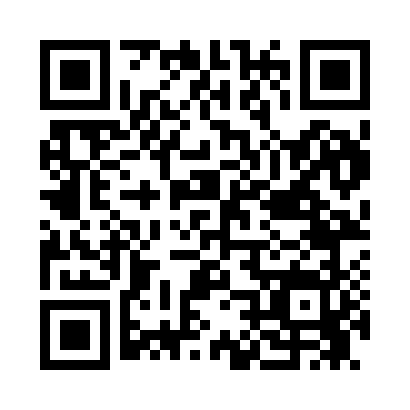 Prayer times for Beckton, Wyoming, USAWed 1 May 2024 - Fri 31 May 2024High Latitude Method: Angle Based RulePrayer Calculation Method: Islamic Society of North AmericaAsar Calculation Method: ShafiPrayer times provided by https://www.salahtimes.comDateDayFajrSunriseDhuhrAsrMaghribIsha1Wed4:245:571:065:028:149:482Thu4:225:561:055:028:169:503Fri4:205:551:055:038:179:524Sat4:185:531:055:038:189:545Sun4:165:521:055:038:199:556Mon4:145:501:055:048:209:577Tue4:125:491:055:048:229:598Wed4:105:481:055:058:2310:019Thu4:095:471:055:058:2410:0210Fri4:075:451:055:058:2510:0411Sat4:055:441:055:068:2610:0612Sun4:035:431:055:068:2710:0813Mon4:015:421:055:078:2910:0914Tue4:005:411:055:078:3010:1115Wed3:585:391:055:078:3110:1316Thu3:565:381:055:088:3210:1417Fri3:555:371:055:088:3310:1618Sat3:535:361:055:088:3410:1819Sun3:525:351:055:098:3510:1920Mon3:505:341:055:098:3610:2121Tue3:495:331:055:108:3710:2322Wed3:475:331:055:108:3810:2423Thu3:465:321:055:108:3910:2624Fri3:445:311:055:118:4010:2725Sat3:435:301:065:118:4110:2926Sun3:425:291:065:118:4210:3027Mon3:415:291:065:128:4310:3228Tue3:395:281:065:128:4410:3329Wed3:385:271:065:138:4510:3530Thu3:375:271:065:138:4610:3631Fri3:365:261:065:138:4710:37